Anguilla and TCI island informationNovember 2019AnguillaAnguilla is the northernmost of the Leeward Islands, and comprises the main island (91km2) and several smaller islets. It is only 8 km from St Maarten. Anguilla is mainly flat, with the highest point 213 feet above sea level. Climate is sunny year-round, with average temperatures of 27°C. The wet season extends from June to November. Most of the islands rainfall of 900 – 1,000mm can fall within a few weeks. The hurricane season normally runs from June to November.Anguilla and its cays are mostly rocky, with mainly limestone, corals and sandstone. Important Bird Area designation: A1 and A2 for East End pond (species of global conservation concern, and assemblage of restricted range species: Caribbean coot, Green-throated Carib).From the RSPB Stocktake (2014):Endemic species are as follows:Plants:Anguilla bush Rondelitia anguillensisisReptiles:Sombrero Island black lizard Ameiva corvina (Sombrero Island)Little Scrub Island black ameiva Ameiva corax (Little Scrub Island)The dwarf gecko Sphaerodactylus sp. may be endemic also, and has been tentatively named Sombrero dwarf geckoInvertebrates:Sweat bee Lasioglossum sombrerense (Sombrero Island)Solifugid Antillotrecha iviei (Sombrero Island)Comb-clawed beetle Hymenorus anguillae 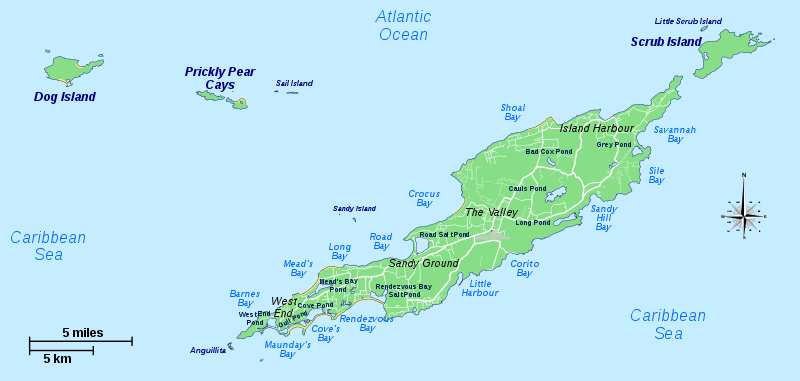 Main islandsDog IslandDescription: A remote uninhabited low rocky island, with three smaller cays off the west and north coasts. The centre of the island is covered with low scrub and cacti.Size: 510ha (5.1 km2)Distance from nearest land: 13km NW of AnguillaBiodiversity: one of the most important seabird islands in the Caribbean in terms of number of breeding species and home to Anguilla’s largest seabird breeding colonies, with 10 breeding seabird species, including over 135,000 pairs of sooty terns Onychoprion fuscatus. This site is globally important for populations of brown boobies Sula dactylatra and red-billed tropicbirds Phaethon aethereus and regionally important for magnificent frigatebirds Fregata magnificens, masked boobies Sula dactylatra, laughing gulls Leucophaeus atricilla, and sooty terns Onychoprion fuscatus. Also present are five species of native terrestrial reptile: ground lizard Ameiva plei, Tree lizard Anolis gingivinus, Little dwarf gecko Sphaerodactylus parvus, Island dwarf gecko S. sputator, and slippery back Mabouya sp. Pathways of entry: boatOther information: Privately owned In 2012, Dog Island was subject of a rodent eradication operation to protect these colonies from predation.Important Bird Area designation: A4i, A4ii and A4iii (important for congregations of waterbirds on a regular basis to varying categories of global importance).Top ranked among the OTs by the RSPB for invasive alien vertebrate eradication (goats). Scrub IslandDescription: Low-lying with sandy beaches and complex of ponds and lagoons, lined with mangroves and small trees. Uninhabited. Size: 8 km2Distance from nearest land: The largest outer island is separated from the mainland by a 500m channel.Biodiversity: an important habitat sites for a number of species, particularly seabirds. Also present are five species of native terrestrial reptile: ground lizard Ameiva plei, Tree lizard Anolis gingivinus, Little dwarf gecko Sphaerodactylus parvus, Island dwarf gecko S. sputator, and the Anguillan racer Alsophis rijgersmaeri. Green and leatherback turtles have been known to nest on the beaches.  Pathways of entry: boatOther information: Privately owned Large numbers of goats on the island.Important Bird Area designation: A4i (important for congregations of waterbirds on a regular basis).The endemic lizard Ameiva corax is found only on Little Scrub Island (24 ha)Sombrero IslandDescription: Cliffs and rocky areas. Phosphates were mined here in the past. Vegetation is sparse due to hurricane impacts. Uninhabited. Size: 38 ha (0.38 km2)Distance from nearest land: 65 km north-west of AnguillaBiodiversity: Home to a large seabird colony. Noted for the endemic Sombrero ground lizard Ameiva corvina, a widespread species on the island and found only here. The tree lizard Anolis gingivinusis is also found on the island. Invertebrate surveys have found at least 40 endemic invertebrate species, including a new species of bee. The surrounding waters are feeding areas for sea-turtles: Green, Hawksbill, Leatherback and LoggerheadPathways of entry: boatOther information: Important Bird Area designation: A4i (important for congregations of waterbirds on a regular basis).Prickly Pear CaysDescription: Uninhabited sandy islands with sparse vegetation, divided by a narrow boat channel between Prickly Pear East and Prickly Pear West. Other rocky outcrops exist in the group.Size: West Cay – 1.2 km long, East Cay is 1.6 km long and 0.4 km wide. Distance from nearest land: 9.7 km from AnguillaBiodiversity: An important habitat sites for a number of species, particularly seabirds.Pathways of entry: boat (mainly to Prickly Pear East. Prickly Pear West has no easy boat landing facility).Other information: Part of the MPA Top ranked among the OTs by the RSPB for invasive alien vertebrate eradication (Black rat). Turks and Caicos IslandsTCI consists of an archipelago of about 500 km² of land is divided between 120 low islands and cays situated on shallow banks to the south of the Bahamas. Only six of the islands are permanently inhabited, with 31,458 (2012) permanent residents: Grand Turk; Salt Cay; South Caicos; Middle Caicos; North Caicos and Providenciales. Providenciales (“Provo”) is the third largest is size (98 km2), largest in population and where the government offices are as well as most of the tourism. Together with southern Florida, the Bahamas and northern Cuba, TCI is part of a limestone platform formed from calcareous marine sediments. Provo is connected to North Caicos by a regular ferry, and North Caicos is connected to Middle Caicos by road. East Caicos is only accessible by boat. South Caicos is accessible by plane or ferry from Provo.  TCI consists of two shallow banks, the easterly Turks Bank (254 km2) and Caicos Bank (5,334 km2), with deep ocean between them. Maximum height above sea level is 50m. Over half the land area above sea level is wetlands. Climate is warm and dry, with occasional heavy rain and average temperatures around 20 – 27°C. The hurricane season normally runs from June to November. TCI lie in the path of the north-east trade winds. The island are affected by the west-setting North Equatorial Current on both their northern and southern extremities, flowing from Cuba and the Caribbean region to the south. From the RSPB Stocktake (2014):For a full list of the cays and more detailed map see https://www.visittci.com/other-islandsThe endemic species and subspecies are as follows:Plants:Turks and Caicos heather Limonium bahamenseCaroline’s pink flower Stenandrium carolinae Caicos Encyclia orchid Encyclia caicensisBritton’s buttonbush Spermacoce brittoniiAmbergris Buttonwood Spermacoce capillarisSilvery silverbush Argythamnia argentea Peppergrass Lepidium filicaule North Caicos milkweed vine Metastelma stipitatum Caroline's Pink Stenandrium carolinaeTurks Island Prickly-pear Opuntia x lucayana TCI Milkweed Vine Cynanchum (or Metastelma) stipitatumIn addition, the plant subspecies Evolvulus bahamense arbuscula is potentially endemic to the TCIInvertebrate species or subspecies Drury’s hairstreak butterfly Strymon acis leucostichaLand snails:Cerion lewisi Cerion brevispiraCerion abbotti Cerion caicosenseTiger beetle Tetracha naviauxComb-clawed beetle Hymenorus pygmaeus Horseflies:Stenotabanus sputnikulus Stenotabanus farri Leaf-footed bug Leptoglossus caicosensisWall crab spider Selenops baweka Reptile species:Caicos barking gecko Aristelliger hechti Caicos pygmy boa Tropidophis greenwayi Rock iguana Cyclura carinata carinataTurks Dwarf Gecko Sphaerodactylus underwoodi Caicos Dwarf Gecko Sphaerodactylus caicosensisCaicos Skink Spondylurus caicosaeTurks Skink Spondylurus turksaeCaicos Curlytail Leiocephalus psammodromus (iNaturalist). Among the endemic reptile subspecies are:Turks and Caicos Rock Iguana Cyclura carinata carinataTurks Rainbow Boa Epicrates chrysogaster chrysogasterEndemic bird subspecies:Thick-billed vireo Vireo crassirostris stalagmiumGreater Antillean bullfinch Loxigilla violacea ofellaMarine invertebrates:Marine cone snail Jaspidiconus lusca Cave-dwelling marine invertebrates:Remipede crustacean Micropacter yagerae (known only from Providenciales and the sole member of the endemic family Micropacteridae.)Remipede crustacean Kaloketos pilosus Shrimps:Stygiomysis clarkei Speonebalia cannoni Polychaete worm Pelagomacellicephala iliffei Ostracod crustacean Deeveya spiralis Isopod crustacean Bahalana caicosanaCopepod crustaceans: Erebonectoides macrochaetusFosshagenia ferrariiCaiconectes antiquus A sponge Willardia caicosensis (known only from deep waters off the Turks and Caicos Islands.)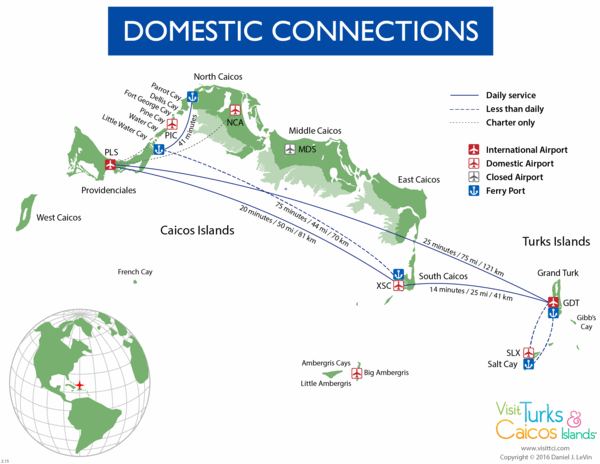 Main islandsNorth CaicosDescription: Second largest island (after Middle Caicos). There is one protected area of gallery forest at Wades Green and Teren Hill. Inhabited: 1,300 human population in 2012.Size: 66 km2  overall. Wades Green and Teren Hill protected area = 300 ha (3 km2). Distance from next nearest land: linked to Provo by ferry (30 mins) and Middle Caicos by a 1 mile bridge.Biodiversity: The most important site in TCI for high forest. Site for a number of restricted range land birds. Site for several reptiles including the following endemic species: the gecko Aristelliger hechti, Curly tail Leiocephalus psammodromus, Caicos Islands reef gecko Sphaerodactylus caicosensis, and one endemic snake the Caicos Islands tope boa Tropidophis greenwayi. Pathways of entry: 30 minute ferry from Provo, 1 mile road bridge to Middle Caicos.Other information: Important Bird Area designation: A1 and A3 (species of global conservation concern, and assemblage of restricted range species).Middle CaicosDescription: Largest island. There is one protected area of Fish ponds and Crossing Place Trail. Limestone cliffs, offshore cays, caves and ponds. Size: 77 km2 overall. Fish ponds and Crossing Place Trail protected area = 1,200 ha (12 km2).Distance from nearest land: 1 mile land bridge to North Caicos, 23 km to East Caicos.Biodiversity: Site for a number of restricted range land birds, specialist plants and butterflies, including the endemic Drury’s hairstreak Strymon acis. The Middle Caicos forest is also important for a number of restricted range birds and five species of bat. The forest is one of the most important habitats for the endemic reptiles:  the gecko Aristelliger hechti, Curly tail Leiocephalus psammodromus, Caicos Islands reef gecko Sphaerodactylus caicosensis, and one endemic snake the Caicos Islands tope boa Tropidophis greenwayi. Pathways of entry: land bridge to North Caicos. Boat to East Caicos.Other information: Important Bird Area designation: A1 and A3 (species of global conservation concern, and assemblage of restricted range species).East CaicosDescription: Uninhabited. Habitats include ponds, caves, woodlands, flats and marshes, and coastal wetlands.Size: 51.5 km2Distance from nearest land: 23 km to Middle Caicos, 19 km to main part of South Caicos 9there is a long sand spit extending north from South Caicos which comes closer.Biodiversity: East Caicos is important for a number of restricted range land and seabirds. The caves are probably important for bats and invertebrates. An important area for the endemic reptiles:  the gecko Aristelliger hechti, Curly tail Leiocephalus psammodromus, Caicos Islands reef gecko Sphaerodactylus caicosensis, and one endemic snake the Caicos Islands tope boa Tropidophis greenwayi. Pathways of entry: boatOther information: Important Bird Area designation: A1, A2, A3 and A4i (species of global conservation concern, and assemblage of restricted range species, and important for congregations of waterbirds on a regular basis).West CaicosDescription: Generally flat terrain. Low iron shore cliffs, and sandy beaches. Surrounded by the West Caicos Marine National Park. 500 acre saline lake in the centre. Uninhabited (but used to be inhabited, people growing sisal and working salt ponds).Size: 28.5 km2Distance from nearest land: 22 km to Provo.Biodiversity: Home to numbers of birds, including flamingoes.Pathways of entry: boat (dive boats, private vessels on day trips)Other information: Plans to restore an abandoned resort for tourism.South CaicosDescription: Limestone dune cliffs and low vegetation, many sandy beaches. Inhabited: population 1,139 (2012). Main industry is tourism.Size: 13.7 km2Distance from nearest land: 39.6 km to Grand TurkBiodiversity: no endemics present?Pathways of entry: boat, domestic airportOther information: noneGrand TurkDescription: Historical and political capital of TCI, now replaced by Provo as seat of government and commerce. A number of salinas and shores. Inhabited island, with an international airport. Population: 4,831 (2012) Size: 11.3 km2Distance from nearest land: 39.6 km to South Caicos.Biodiversity: Important for a number of seabirds. Pathways of entry: international airport, seaport, cruise ships, yachtsOther information: Important Bird Area designation: A1 and A4i (species of global conservation concern, and assemblage of restricted range species, and important for congregations of waterbirds on a regular basis).Ambergris CaysDescription: Two sandy cays 1.6 km apart. Little Ambergris Cay consists of several smaller cays surrounding a central lagoonSize: Big Ambergris Cay = 404 ha, Little Ambergris Cay = 650 haDistance from nearest land: 26.6 km to South CaicosBiodiversity: home to the endemic TCI rock iguana Cyclura carinata.Pathways of entry: airstrip on Big Ambergris Cay, boat (dive boat, private vessels)Other information: Little Ambergris Cay:Nature reserve Top ranked among the OTs  by the RSPB for invasive alien vertebrate eradication (Black rat, feral chicken).Big Ambergris Cay:Private islandTop ranked among the OTs  by the RSPB for invasive alien vertebrate eradication (black rat, feral cat, Cuban treefrog).Salt CayDescription: Flat, triangular island. Directly exposed to the constant tradewinds and bears a unique weather-beaten landscape. Given over mostly to salt pans, the traditional industry. Inhabited: 100 people. Size: 6.7 kmDistance from nearest land: 13 km to Grand TurkBiodiversity: Site of the endemic TCI rock iguana Cyclura carinata. Pathways of entry: boat, ferry from Grand Turk or Provo, airstrip with flights from Grand Turk or ProvoOther information: Salt cay is accessible by boat and plane. Top ranked among the OTs by the RSPB for invasive alien vertebrate eradication (Black rat, feral cat, dog, cattle, donkeys, mice). Nominated as a World Heritage SiteCotton CayDescription: A small privately owned uninhabited rocky island in area. Uninhabited.Size: 112 km2Distance from nearest land: 2.6km northeast of Salt CayBiodiversity: Site of the endemic TCI rock iguana Cyclura carinata. Pathways of entry: boatOther information: Top ranked among the OTs  by the RSPB for invasive alien vertebrate eradication (Black rat, goat). Other cays Big Sand Cay is a statutory sanctuary, and is particularly important for sooty tern Sterna fuscata.Long Cay is a statutory sanctuary.Gibbs Cay is a national park.Others: Penniston and East cays.  Important Bird Area designation: A4i and A4iii (important for congregations of waterbirds on a regular basis).French, Bush and Seal Cays are statutory sanctuaries. Bush, Seal and Fish Cays are rocky cays, French Cay is a small (8.9ha) sandy cay. Site of the endemic TCI rock iguana Cyclura carinata and Top ranked among the OTs  by the RSPB for invasive alien vertebrate eradication (Black rat, mice).The other cays support important breeding populations for breeding seabirds: Roseate tern, Sandwich terns, Sooty terns, and Brown noddy. Bush Cay and Fish Cay support a bioregionally important breeding population of Bridled terns. Important Bird Area designation: A4i and A4iii (important for congregations of waterbirds on a regular basis).Further informationhttps://www.ukotcf.org.uk/turks-and-caicos-islands https://www.ukotcf.org.uk/anguillahttp://lntreasures.com/turkscaicos.html http://lntreasures.com/anguilla.html Churchyard, T., Eaton, M., Hall, J., Millett, J., Farr, A., Cuthbert, R. and Stringer, C.  (2014). The UK’s wildlife overseas: a stocktake of nature in our Overseas Territories.  Sandy, UK: RSPB.RSPB. (2014). Eradication of invasive alien vertebrates in the UK Overseas Territories. A prioritised framework for island restoration to enable the UK Overseas Territories’s Biodiversity Strategy. RSPB, June, 2014. Sanders, S.M. ed (2006). Important Bird Areas in the UK Overseas Territories. Priority sites for conservation. Sandy, UK: RSPB. Total species recorded1003Native species761Known endemic species6Endemic Globally Threatened species2Known non-native species216Total species recorded1,883Native species1,747Known endemic species42Endemic Globally Threatened species4Known non-native species136